Grade 3 Planet R Questions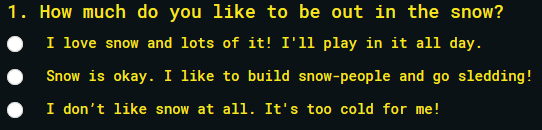 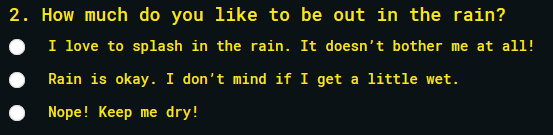 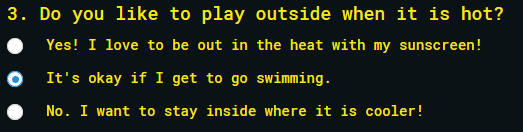 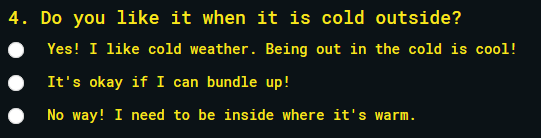 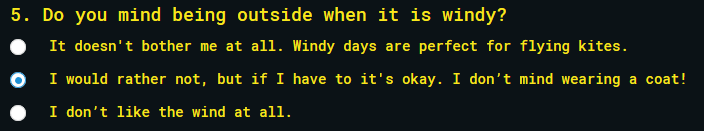 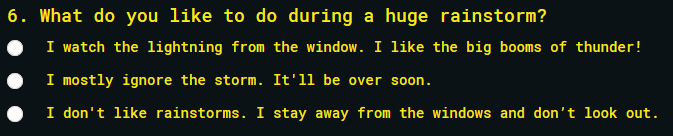 Planet I Questions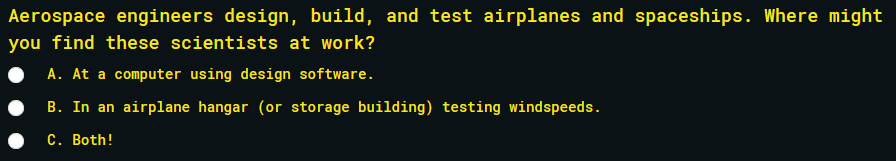 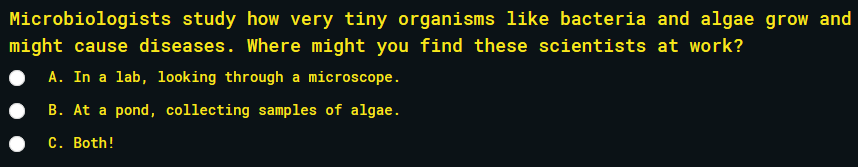 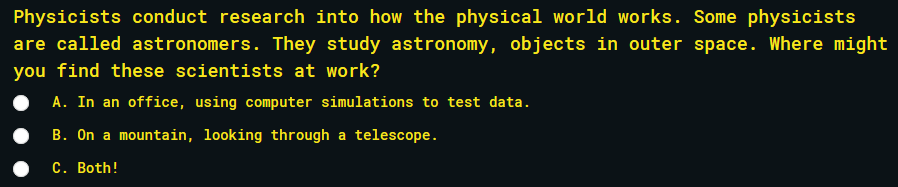 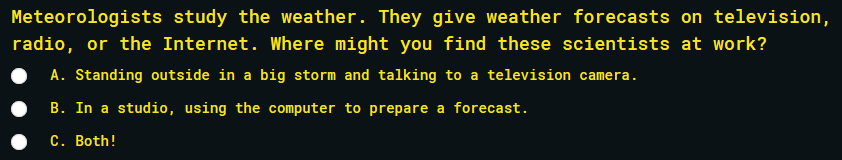 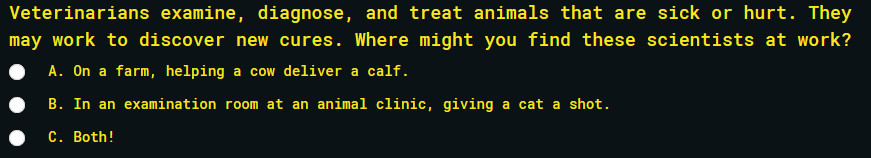 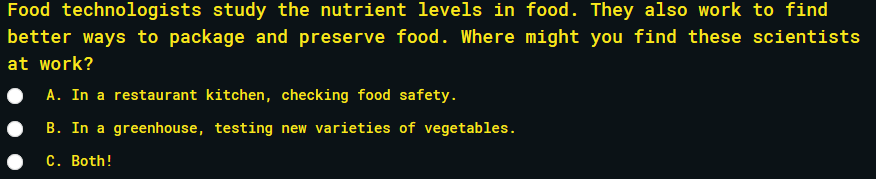 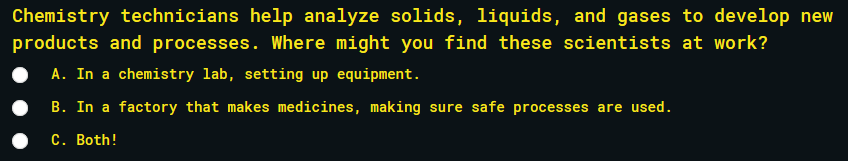 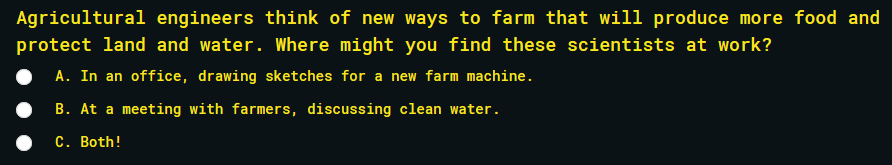 Planet A Questions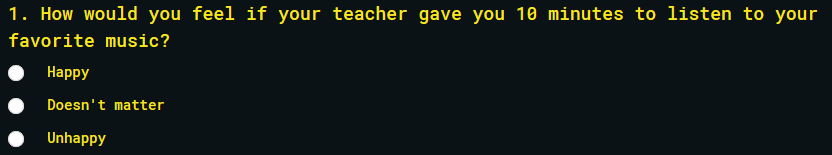 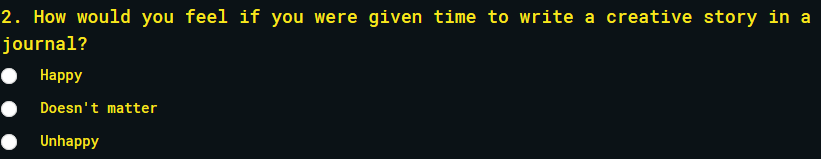 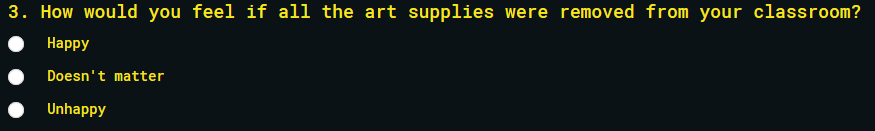 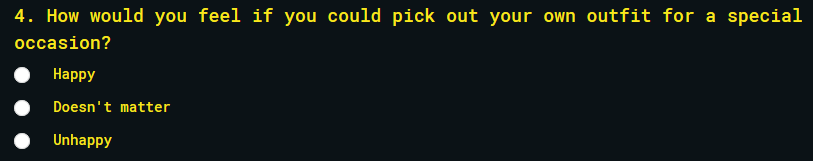 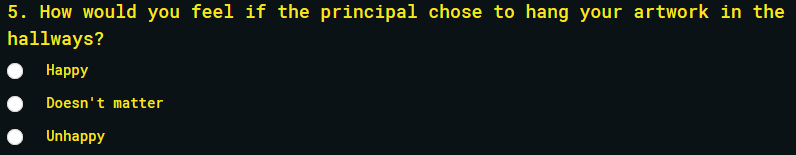 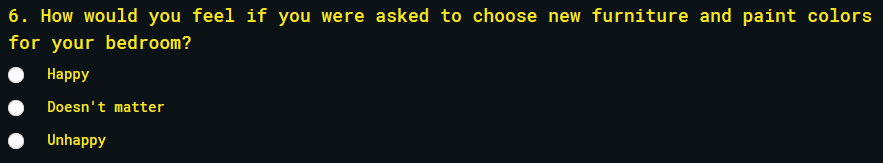 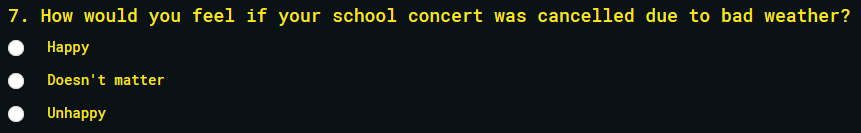 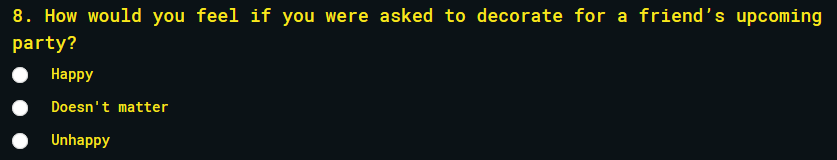 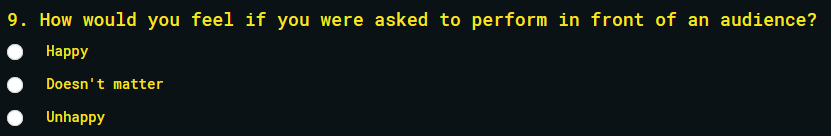 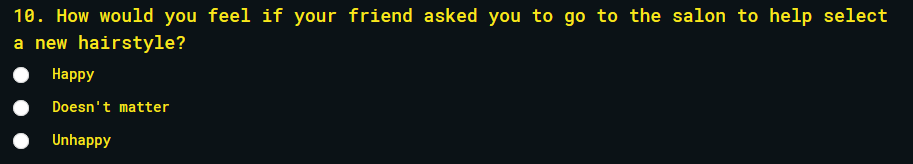 Planet S Questions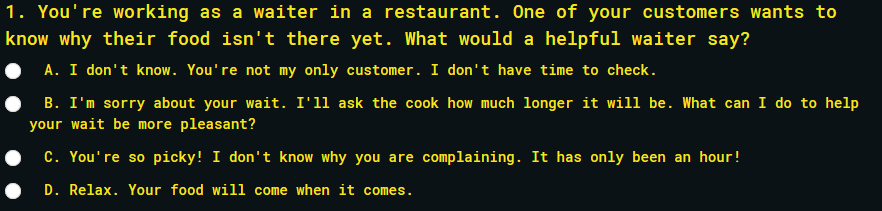 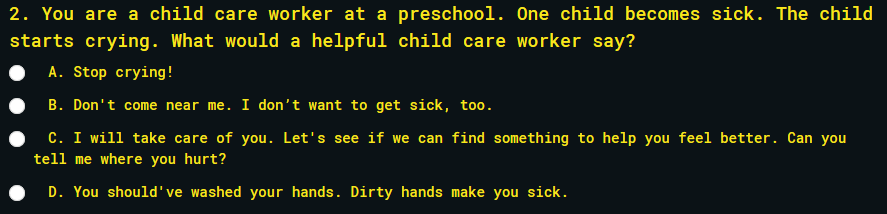 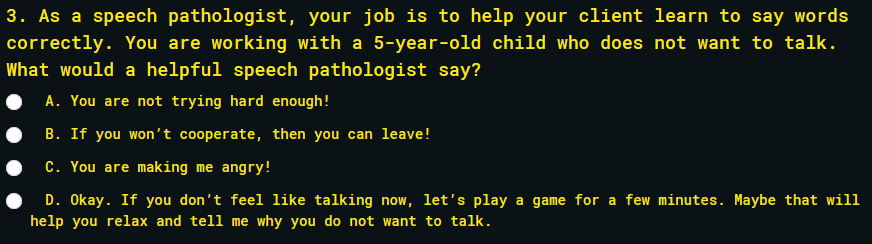 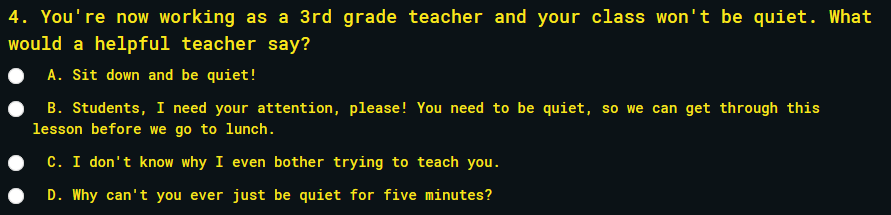 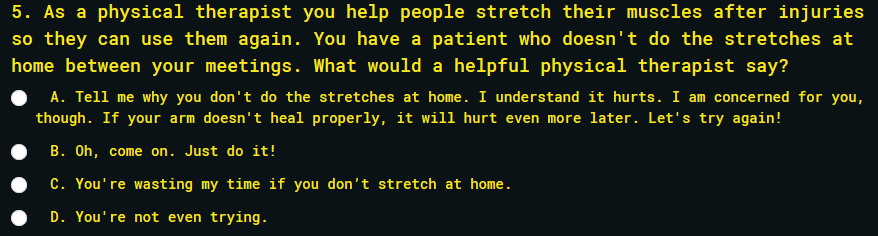 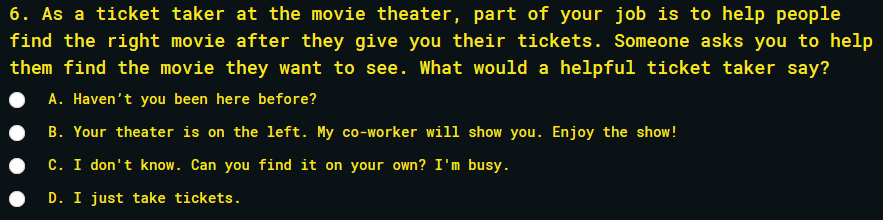 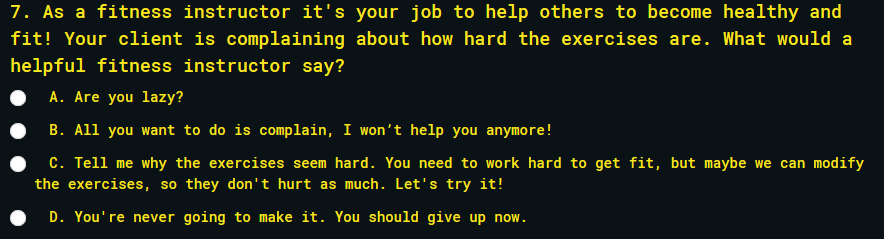 Planet E Questions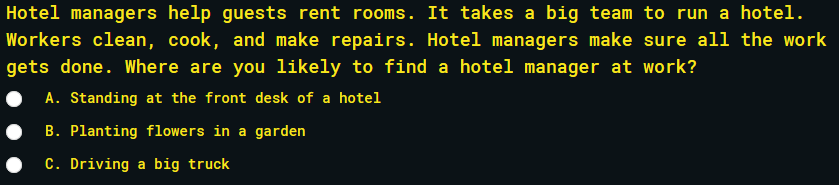 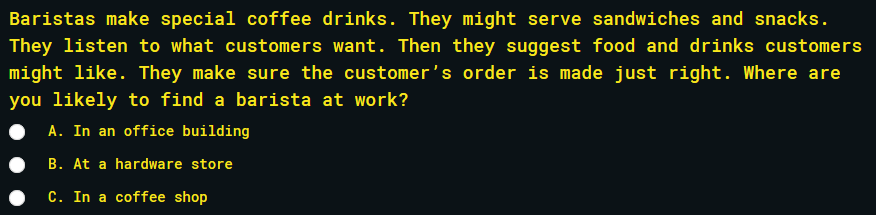 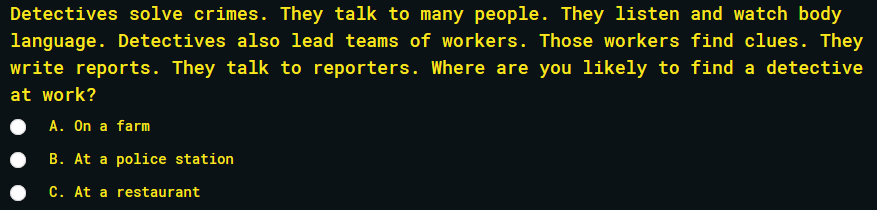 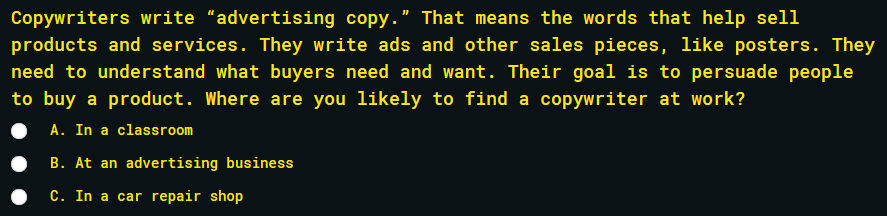 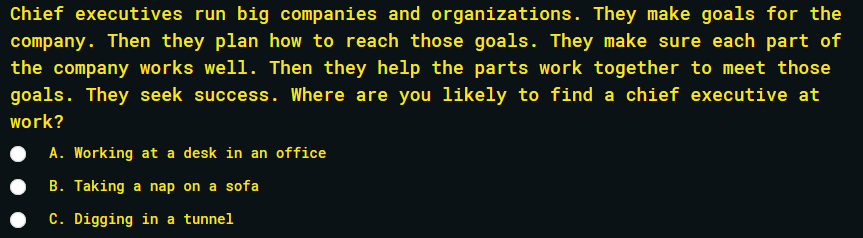 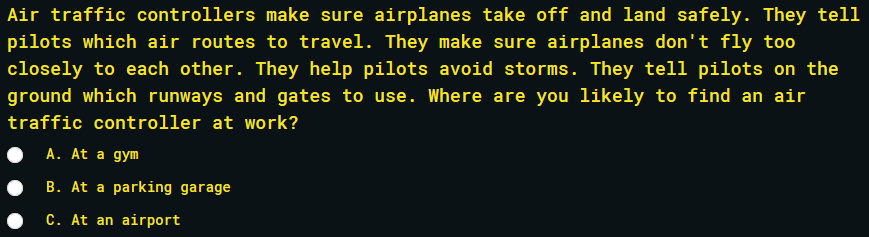 Planet C Questions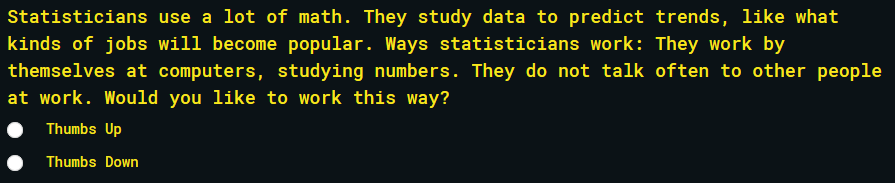 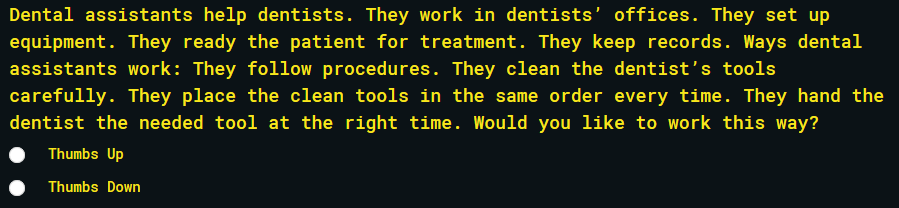 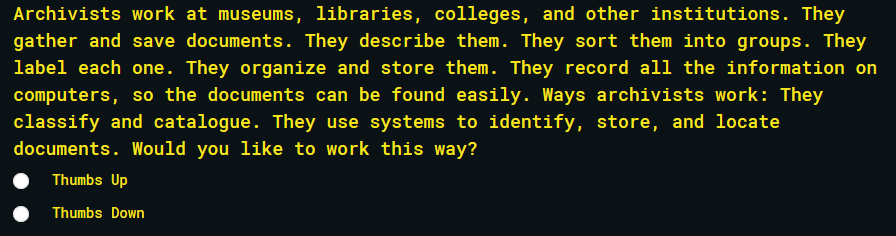 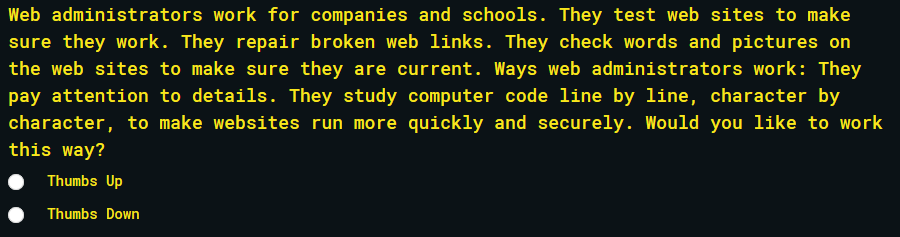 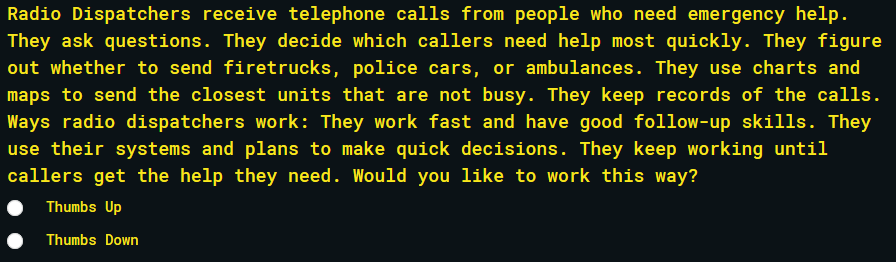 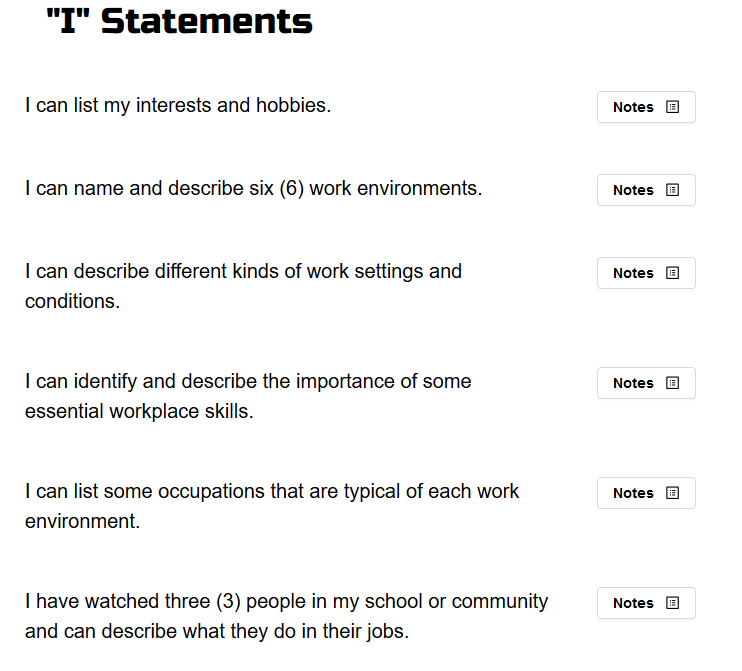 